Your recent request for information is replicated below, together with our response.How much money has Police Scotland spent on the upgrading of the custody suite at Dunoon Police Station between 1st January 2023 and 31st December 2023?The costs attributed to this custody suite are considered to be exempt in terms of the Freedom of Information (Scotland) Act 2002 (the Act).  Section 16 of the Act requires Police Scotland to provide you with a notice which: (a) states that it holds the information, (b) states that it is claiming an exemption, (c) specifies the exemption in question and (d) states, if that would not be otherwise apparent, why the exemption applies. Where information is considered to be exempt, this letter serves as a Refusal Notice that information is held and an explanation of the appropriate exemption is provided. I can confirm that Police Scotland holds the information requested. The exemption that I consider to be applicable is: Section 33(1)(b) - Commercial Interests This provides that information is exempt information if its disclosure would, or would be likely to, prejudice substantially the commercial interests of any person (including, without prejudice to that generality, a Scottish public authority). It is considered that disclosure would prejudice Police Scotland in that it would be considered commercially sensitive as Health and Safety and Compliance Custody Works are at this stage not finalised.It could be argued that disclosure of the requested information would allow greater scrutiny of the way public funds are spent or disposed and would increase accountability and transparency in terms of this spending.  Police Scotland is a publicly funded organisation and therefore the Service has an obligation to obtain best value for money with particular services. That said, it is essential to maintain best value in all circumstances and the public interest would not be served if it were no longer possible to make good financial decisions in accordance with the most appropriate and timeous marketing process, particularly if this would result in any confidential financial information being released.If you require any further assistance, please contact us quoting the reference above.You can request a review of this response within the next 40 working days by email or by letter (Information Management - FOI, Police Scotland, Clyde Gateway, 2 French Street, Dalmarnock, G40 4EH).  Requests must include the reason for your dissatisfaction.If you remain dissatisfied following our review response, you can appeal to the Office of the Scottish Information Commissioner (OSIC) within 6 months - online, by email or by letter (OSIC, Kinburn Castle, Doubledykes Road, St Andrews, KY16 9DS).Following an OSIC appeal, you can appeal to the Court of Session on a point of law only. This response will be added to our Disclosure Log in seven days' time.Every effort has been taken to ensure our response is as accessible as possible. If you require this response to be provided in an alternative format, please let us know.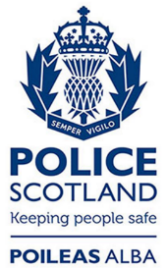 Freedom of Information ResponseOur reference:  FOI 24-0482Responded to:  11 March 2024